Publicado en Castellón el 27/04/2021 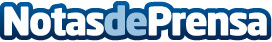 INFISPORT® lanza un nuevo gel técnico para deportistas: ND4® GEL Triple ZeroPor su comodidad y efectividad, el gel energético es uno de los Complementos Alimenticios más utilizados durante el ejercicio por deportistas amateur y profesionales en la mayoría de disciplinas deportivas. Infisport, acaba de lanzar en España un gel con altas prestaciones, sin sabor añadido, sin colorantes y sin edulcorante. "Está demostrado científicamente que aportar carbohidratos, aminoácidos y sales minerales en determinadas concentraciones durante el ejercicio, mejora el rendimiento físico"Datos de contacto:Carolina González Gutiérrez637883268Nota de prensa publicada en: https://www.notasdeprensa.es/infisport-lanza-un-nuevo-gel-tecnico-para Categorias: Nacional Nutrición Industria Farmacéutica Ciclismo Otros deportes Consumo http://www.notasdeprensa.es